Verksamhetsberättelse 20XX
Exempelskolans IF
Verksamhetsberättelsen sammanfattar föreningens förgående år.Förslag och exempel på rubriker i verksamhetsberättelsen:Medlemmar Skriv hur många medlemmar ni var i början på året och hur många ni var i slutet. Styrelse Beskriv kort personerna som suttit i styrelsen under året som gått. 
Aktivitets- och organisationsledare Beskriv kort personerna som agerat ledare i föreningen under året. 
Möten Hur har årets möten sett ut? Hur ofta har styrelsen träffats? Har ni genomfört något möte med alla ledare eller alla medlemmar någon gång?
Aktiviteter Hur ofta har ni genomfört aktiviteter? Vilken typ av aktiviteter har erbjudits?UtbildningarHar styrelsen, ledarna eller medlemmarna gått någon eller några utbildningar under året? Vad var syftet med dessa? Finns det något exempel på vad ni lärde er?Arrangemang/evenemangHar det arrangerats några större evenemang under det senaste året? Kanske någon turnering, friluftsdag, resa eller prova-på-dag?Övrigt Finns det något annat intressant, roligt eller inspirerande att berätta i verksamhetsberättelsen? Här finns det inte så mycket rätt eller fel – skriv och berätta om det som ni tycker var extra härligt med det gånga året. Stort som smått!
Tips! Komplettera gärna föreningens verksamhetsberättelse 
med bilder från föreningens olika aktiviteter under året. 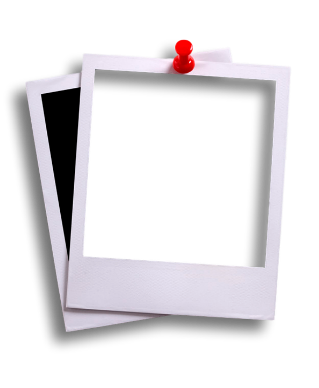 